Media Services Reference List Please see below for information on how to obtain technology support.  At this time, we are identifying district staff who may be called upon for help with Schoology and Zoom and will share the names and protocols as soon as they are finalized.We have created a page that provides updates on technology issues.  Schools are encouraged to share this page with their students, parents, and teachers and may post the link on their websites.  Links to the official Schoology Issues pages are included at the bottom of the webpage and can visited for real time updates.   Please visit:  https://www.stjohns.k12.fl.us/media/current-technology-updates/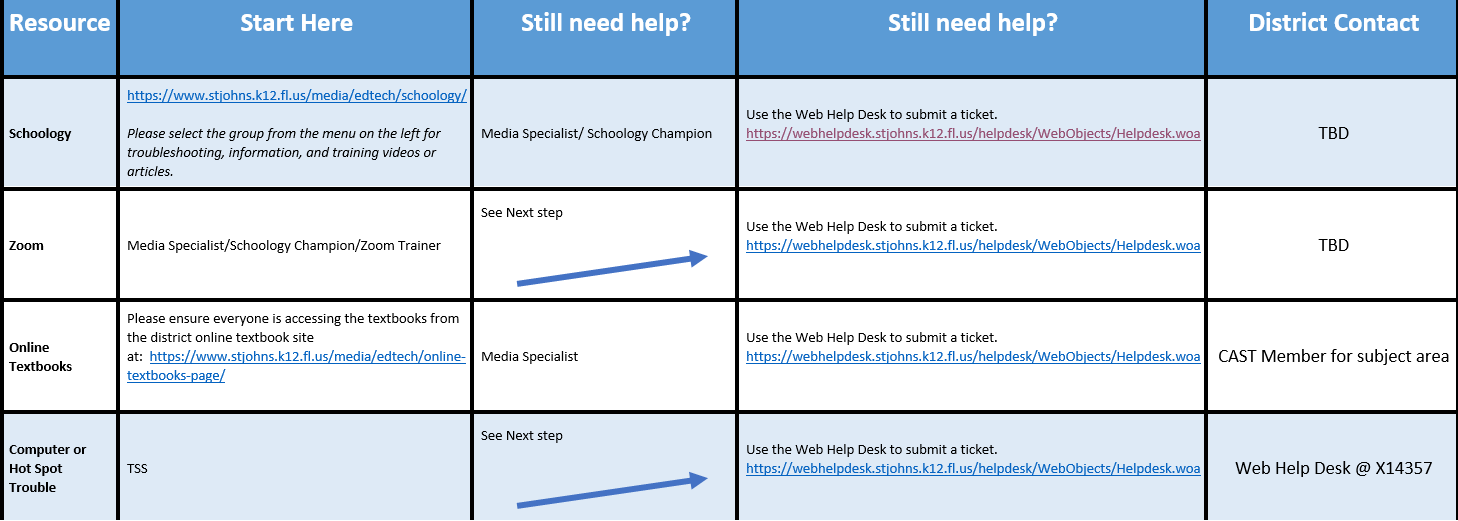 